UKONČENÍ LÉTA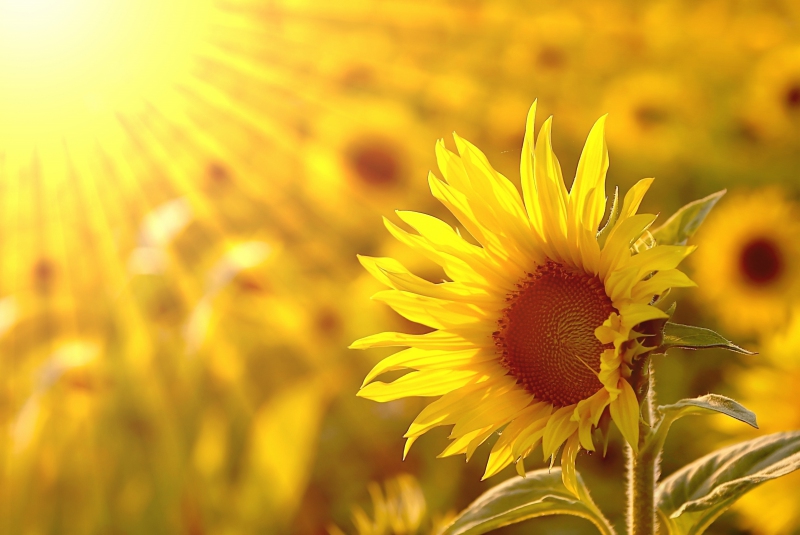 4. září 2021 od 17.00 hodinv areálu za obecním úřadem ČechyProgram: Jaké si to uděláme, takové to budeme mítHudba:  od 18.00 skupina ROKYBohaté občerstveníZajímavá tombolaPříjemné posezení